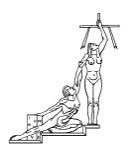 PODER JUDICIALDEPARTAMENTO DE PROVEEDURÍACircular No. 28-2018De:        	Lic.  Wilbert Kidd Alvarado              	Jefe a.í. Departamento de ProveeduríaPara:    	Administraciones Regionales, Administraciones Auxiliares de Justicia y oficinas Judiciales que tramitan compras de artículos catalogados como “Propiedad Planta y Equipo”.  Asunto: 	Registro en el SICA-PJ del número de serie de los activos que por sus características la posean.Fecha:   	19 de abril de 2018.                                         ____________________________________________________________________________________________Con la finalidad de mejorar el control de activos fijos del Poder Judicial y siguiendo recomendaciones tanto de entes fiscalizadores internos y externos se solicita respetuosamente a los encargados del registro de activos fijos en el SICA-PJ lo siguiente:A las Administraciones Regionales, Administraciones Auxiliares de Justicia y Departamento de Proveeduría: Registrar el número de serie para los bienes que por sus características posean este medio de identificación, dicho registro debe realizarse desde la pantalla de “activos fijos” o asociándolo con el dispositivo Hand Held (si se cuenta con este). A las oficinas judiciales que tramitan compras: Si la compra la gestiona una oficina judicial en forma directa, con ingreso de los bienes también en forma directa, estas deben informar a la Administración Regional, Administración Auxiliar de Justicia y/o Departamento de Proveeduría según corresponda como máximo en 1 día hábil luego recibidos los bienes a satisfacción, para que se gestione el registro oportuno en el SICA-PJ, para lo cual deben de aportar todos los documentos necesarios para la inclusión, conteniendo el número de serie, sí el artículo lo posee.Dichos registros deben realizarse de forma obligatoria para todos los activos que se adquieran una vez girada dicha instrucción.Cualquier consulta la pueden dirigir al compañero Luis Diego Sánchez García, quien atiende el correo: lsanchezga@poder-judicial.go.cr y se encuentra en la extensión 01-3608. Elaborado por: Lic. Luis Diego Sánchez García. Diligencias: Proceso de Administración de Bienes.